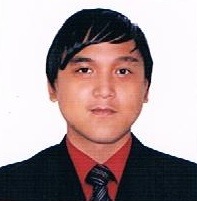 JOSHUAEmail: Joshua.354510@2freemail.comPOSITION APPLIED FOR:Medical CoderHealth Claims ProcessorOBJECTIVE:  To maximize my knowledge in management, nurture my technical and analytical skills, and improve my program development in order to become an asset of the company and a great help to reach their possible highest goal.DETAILED JOB DESCRIPTIONCheck Health Claim forms, enters data into the system while interpreting, coding and understanding the medical terminology in relation to its diagnosis and procedures.  Validates the information on all medical claims from patients and providers seeking for reimbursement/payment from their Insurance Company.Thoroughly reviews all claims to ensure that there is no missing or incomplete information. Make decisions whether the Claim is for Pay, Deny, or Pend will following the right adjudication of the claim.Back office/ Office works.SKILLS AND ATTRIBUTESKnowledgeable in processing medical claims.Proficient in data entries and adjustments.Knowledgeable of CPT Codes, ICD-9, ICD 10, HCPCS and medical terminologies.Technical and analytical skills.Proficient in using Microsoft Office, Outlook and Internet Browsing.Exceptional interpersonal and organizational skills.Willing to be trained and to work overtime.Flexible, versatile, eager to learn and patient.Can work under pressure, open-minded, hardworking and reliable.CERTIFICATION:	AAPC Certified- CPC (Member ID: 01512988)WORKING EXPERIENCEPOSITION:	Health Claims Processor- Project ChrysalisAccenture Operations			Accenture Inc. - Philippines20F Gateway 2 BuildingCubao, Quezon City PhilippinesFebruary 2015 – April 2016		Health Claims Processor- Project Soleus		Accenture Operations		Accenture Inc. - Philippines3F 1880 Building, Eastwood,Libis, Quezon City, PhilippinesApril 2014 – February 2015PERSONAL DATA	Age:			24Nationality:		FilipinoReligion:		Christian (Born Again)Civil Status:		SingleHeight:			5’4”Weight:		60 Kg.Date of Birth:		August 05, 1992Place of Birth: 	Hail, Kingdom of Saudi ArabiaMother:		Florida Occupation:		NurseFather:			Ruben Occupation:	Senior Pastor Of Maybuhay Assemblies of God.EDUCATION			College:	Bachelor of Science in Business Administration- Major in Management		National University- 551 M.F. Jhocson St. Sampaloc, Manila 1008		School Year: 2009- 2013High school:	Flora National High School		Poblacion East, Flora, Apayao		School Year: 2005- 2009Elementary:	Flora Central School		Poblacion West, Flora, Apayao		School Year: 1999- 2005